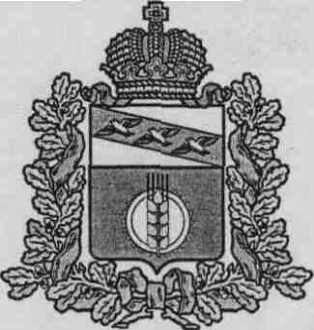 
АДМИНИСТРАЦИЯДИЧНЯНСКОГО СЕЛЬСОВЕТА 
КУРЧАТОВСКОГО РАЙОНА КУРСКОЙ ОБЛАСТИ  

 П О С Т А Н О  В Л Е Н И Еот 21 июля  2017 г   №  142   «Об отмене постановления                                                                                                              № 245 от 26.09.2016 года»                                                                                                 В связи с представлением Курчатовской  межрайонной   прокуратурой                                                                              об устранении нарушений земельного законодательства,  Администрация Дичнянского сельсовета Курчатовского района Курской области            ПОСТАНОВЛЯЕТ:                                 1.  Отменить постановление   № 245 от 26 сентября 2016 года  «О предостав-		лении земельного участка в постоянное (бессрочное пользование)  земельный участок из земель населенных пунктов с кадастровым номером 46:12:020503:16, расположенный по адресу: Курская область, Курчатовский район, Дичнянский сельсовет, село Дичня, разрешенное использование: для использования в целях эксплуатации здания, площадью 1/3 общей долевой собственности 3386 кв. м.                           2.  Настоящее постановление подлежит официальному обнародованию и    размещению на официальном Интернет-сайте муниципального   образования «Дичнянский сельсовет».                      3.  Постановление вступает в силу с момента его подписания.      Глава  Дичнянского сельсовета                                                                                                  Курчатовского района                                                           В. Н. Тарасов